«УТВЕРЖДАЮ»директор школы № 5_________________В.И. Стенгачприказ  №____от «___»___________2019 г.РАБОЧАЯ ПРОГРАММАУЧЕБНОГО КУРСА__Литературное чтение_______________________________________ИЗУЧАЕМОГО НА      базовом  уровне____________________________________________КЛАСС_____________3А_______________________________________________________Ф.И.О.учителя_______Кривова Т.В.______________________________________________Рассмотрено на заседании педагогического совета № 1от 31.08.2019 года.                                         2019 годРабочая программапо литературному чтению, 3  классАвторы:Чуракова Н.А., О.В. МалаховскаяУМК  «Перспективная начальная школа»1.Пояснительная запискаРабочая программа «Литературное чтение»  для учащихся 3 класса  разработана на основе авторской программы по предмету «Литературное чтение»  Н.А. Чураковой, О.В. Малаховской (Программы по учебным предметам, ч.1, М., Академкнига, 2012).                                                                      Рабочая программа ориентирована на использование учебника Н.А. Чураковой Литературное чтение   3 кл. в 2-х частях,  М.: Академкнига/Учебник, 2017. Нормативные правовые документы, на основании которых разработана рабочая программа: Закон «Об образовании в Российской Федерации» от 29 декабря 2012г. №273-ФЗ. Федеральный государственный стандарт начального общего образования (Приложение к приказу Минобрнауки России от 06.10 2009г. № 373).  Приказ Министерства образования РФ от 19.12.2012г. № 1067 «Об утверждении федеральных перечней учебников, рекомендованных (допущенных) к использованию в образовательном процессе в образовательных учреждениях, реализующих образовательные программы общего образования и имеющих государственную аккредитацию, на 2019/2020 учебный год». Основная образовательная программа МБОУ Дубненская средняя общеобразовательная школа №5  Учебный план МБОУ Дубненская средняя общеобразовательная школа №5  на 2019-2020 уч.г.  Санитарно-эпидемиологические правила и нормативы СанПиН 2.4.2.2821-10 «Санитарно-эпидемиологические требования к условиям и организации обучения общеобразовательных учреждениях», зарегистрированные в Минюсте России.Выбор данной авторской программы и учебно-методического комплекта обусловлен тем, что программа по литературному чтению разработана в соответствии с требованиями стандарта второго поколения. А так же с учетом основной идеи УМК «Перспективная начальная школа» – оптимальное развитие каждого ребенка на основе педагогической поддержки его индивидуальных возрастных, психологических и физиологических особенностей в условиях специально организованной деятельности, отражая единство и целостность научной картины мира и образовательного процесса.Литературное чтение является одним из тех базовых предметов начальной школы, общекультурное и метапредметное значение которого выходит за рамки предметной области. Во-первых, эта предметная область, как никакая другая, способствует формированию позитивного и целостного мировосприятия младших школьников, а также отвечает за воспитание нравственного, ответственного сознания. Во-вторых, средствами этого предмета формируется функциональная грамотность школьника и достигается результативность обучения в целом. Освоение умений чтения и понимания текста, формирование всех видов речевой деятельности, овладение элементами коммуникативной культуры и, наконец, приобретение опыта самостоятельной читательской деятельности – вот круг тех метапредметных задач, которые целенаправленно и системно решаются в рамках данной предметной области. Именно чтение лежит в основе всех видов работы с информацией, начиная с ее поиска в рамках одного текста или в разных источниках, и заканчивая ее интерпретацией и преобразованием.Основная метапредметная цель, реализуемая средствами литературного чтения, связана с формированием грамотного читателя, который с течением времени сможет самостоятельно выбирать книги и пользоваться библиотекой, и, ориентируясь на собственные предпочтения, и в зависимости от поставленной учебной задачи, а также сможет использовать свою читательскую деятельность как средство самообразования.В силу особенностей, присущих данной предметной области, в ее рамках решаются также весьма разноплановые предметные задачи:– духовно-нравственная (от развития умения (на материале художественных произведений) понимать нравственный смысл целого до развития умения различать разные нравственные позиции);– духовно-эстетическая(от формирования умения видеть красоту целого до воспитания чуткости к отдельной детали);– литературоведческая (от формирования умения различать разные способы построения картин мира в художественных произведениях (роды, виды и жанры литературы) до развития понимания, с помощью каких именно средств выразительности достигается желаемый эмоциональный эффект (художественные приемы));– библиографическая(от формирования умений ориентироваться в книге по ее элементам и пользоваться ее справочным аппаратом до формирования умений работать сразу с несколькими источниками информации и осознанно отбирать список литературы для решения конкретной учебной задачи).Особое место в рамках литературного чтения занимает накопление опыта самостоятельной (индивидуальной и коллективной) интерпретации художественного произведения, который развивается в разных направлениях в системах читательской и речевой деятельности (от освоения детьми разных видов и форм пересказа текста до формирования умений анализировать текст, обсуждать его и защищать свою точку зрения; от формирования навыков учебного чтения по цепочке и по ролям до получения опыта творческой деятельности при инсценировании, драматизации и создании собственных текстов и иллюстраций по мотивам художественного произведения).Круг детского чтения в программе определяется по нескольким основаниям. Первые два связаны с формированием мотива чтения и созданием условий для формирования технического умения чтения. Так, на начальном этапе формирования этого умения обеспечен приоритет стихотворных (то есть с короткой строчкой) текстов или прозаических текстов с повторяющимися словами, словосочетаниями, предложениями, абзацами (с целью создать впечатление успешности чтения, что очень важно в период формирования технического умения чтения); также обеспечен приоритет текстов шуточного содержания, способных вызывать немедленную эмоцию радости и смеха (поскольку чувство юмора является основной формой проявления эстетического чувства в этом возрасте) для формирования мотива чтения. Тексты каждого года обучения отобраны с учетом их доступности восприятию детей именно этой возрастной группы. Другие основания отбора текстов связаны с необходимостью соблюдения логики развития художественного слова от фольклорных форм к авторской литературе; с необходимостью решать конкретные нравственные и эстетические задачи, главные из которых складываются в определенную нравственно-эстетическую концепцию, развиваемую на протяжении всех четырех лет обучения; с необходимостью обеспечить жанровое и тематическое разнообразие, создавать баланс фольклорных и авторских произведений, произведений отечественных и зарубежных авторов, произведений классиков детской литературы и современных детских авторов конца XX – начала XXI века.Место учебного предмета в учебном плане  В соответствии с Федеральным базисным учебным планом  и учебным планом образовательного учреждения  предмет «Литературное чтение» располагается в учебном плане в предметной области «Русский язык и Литературное чтение». Программа 3 класса рассчитана на 136 часов, 4 часа в неделю (34 учебные недели).Ценностные ориентиры содержания предметаВ силу особенностей учебного предмета выделяют:-Ценность патриотизма, гражданственности - любовь к России, своему народу, своему краю; служение Отечеству. -   Ценность нравственных чувств - нравственный выбор; справедливость; милосердие; честь; достоинство; уважение к родителям; уважение достоинства человека, ответственность и чувство долга; забота и помощь, мораль, честность, щедрость, забота о старших и младших; толерантность.-  Ценность трудолюбия, творческого отношения к учению, труду, жизни - уважение к труду; творчество и созидание; стремление к познанию и истине; целеустремленность и настойчивость; бережливость; трудолюбие,-Ценность природы, окружающей среды - родная земля; заповедная природа; экологическое сознание.-Ценность прекрасного - красота; гармония; духовный мир человека; эстетическое развитие, самовыражение в творчестве и искусстве.Система ценностей важна, они дополняют друг друга и обеспечивают развитие личности на основе отечественных духовных, нравственных и культурных традиций.2. Содержание  учебного предмета         Программа 3 класса знакомит школьников с такими древними жанрами, как сказка о животных, бытовая сказка, басня, пословица. Именно в 3 классе формируются самые первые представления о литературном процессе как движении от фольклора к авторской литературе. Углубляется знакомство с особенностями поэтики разных жанров. Расширяется читательский кругозор младших школьников. Основной литературой для анализа является по-прежнему классическая и современная детская литература, русская и зарубежная литература. Круг чтения расширяется за счет фольклорных текстов разных народов, а также за счет современной литературы, которая близка и понятна и детям, и взрослым.        Продолжается знакомство младших школьников с живописными произведениями, которые не являются сюжетными аналогами изучаемых литературных произведений, но представляют собой каждый раз живописную параллель тому мировосприятию, которое разворачивается в литературном произведении. Программа предусматривает знакомство с некоторыми важными особенностями поэтической формы. Не пользуясь специальной терминологией, школьники будут иметь возможность оценить содержательную выразительность парной и перекрестной рифмы, познакомятся с понятием ритма, создающегося чередованием разного вида рифм.        Итогом третьего года обучения должно стать представление о движении литературного процесса, об общих корнях и путях развития литературы разных народов; переживание особенностей художественного образа в прозаическом и поэтическом произведении.        Раздел «Виды речевой и читательской деятельности»        Понимание на слух смысла звучащей речи (ее цели, смысловых доминант). Формирование умения понимать общий смысл воспринятого на слух лирического стихотворения, стихов русских классиков. Формирование умения удерживать в процессе диалога обсуждаемый аспект.        Умение читать про себя в процессе первичного ознакомительного чтения, повторного просмотрового чтения, выборочного и повторного изучающего чтения.        Дальнейшее совершенствование умений и навыков осознанного и выразительного чтения. Анализ особенностей собственного чтения вслух: правильности чтения (соблюдение норм литературного произношения), беглости, выразительности (использование интонаций, соответствующих смыслу текста). Формирование потребности совершенствования техники чтения, установки на увеличение его скорости.        Формирование умения при чтении вслух передавать индивидуальные особенности текстов и используемых в них художественных приемов и фигур: контраста, звукописи, повторов.        Дальнейшее освоение приемов диалогического общения: умение слушать высказывания одноклассников, дополнять их или тактично и аргументированно опровергать.        Дальнейшее формирование умений участвовать в процессе предметной переписки с научным клубом младшего школьника «Ключ и заря».        Основные виды учебной деятельности обучающихся: аудирование, чтение вслух и про себя, работа с разными видами текста, библиографическая культура, работа с текстом художественного произведения, культура речевого общения.        Формирование библиографической культуры        Формирование представлений о жанровом, тематическом и монографическом сборнике. Формирование умений составлять разные сборники. Понятие «Избранное». Составление сборника избранных произведений любимого писателя или поэта. Воспитание потребности пользоваться библиотекой и выбирать книги в соответствии с рекомендованным списком.        Раздел «Литературоведческая пропедевтика»        Устное народное творчество        Сказка о животных. Формирование общего представления о сказке о животных как произведении устного народного творчества, которое есть у всех народов мира. Развитие сказки о животных во времени. Простейшая лента времени: 1) самая древняя сказочная история, 2) просто древняя и 3) менее древняя сказочная история.        Особенность «самых древних сказочных сюжетов» (историй): их этиологический характер (объяснение причин взаимоотношений между животными и особенностей их внешнего вида).        Особенность «просто древних сказок»: начинает цениться ум и хитрость героя (а не его физическое превосходство).        Особенность «менее древней сказки»: ее нравоучительный характер – начинает цениться благородство героя, его способность быть великодушным и благодарным.        Представление о «бродячих» сюжетах (сказочных историях).        Жанр пословицы. Пословица как школа народной мудрости и жизненного опыта. Использование пословицы «к слову», «к случаю»: для характеристики сложившейся или обсуждаемой ситуации. Пословицы разных народов. Подбор пословиц для иллюстрации сказочных и басенных сюжетов.        Авторское творчество        Жанр басни. Двучленная структура басни: сюжетная часть (история) и мораль (нравственный вывод, поучение). Происхождение сюжетной части басни из сказки о животных.        Самостоятельная жизнь басенной морали: сходство с пословицей. Международная популярность жанра и развитие жанра басни во времени: Эзоп, Ж. Лафонтен, И. Крылов, С. Михалков, Ф. Кривин.        Жанр бытовой сказки. Обобщенность характеров, наличие социального конфликта и морали. Связь с жанром басни.        Формирование представлений о жанре рассказа. Герой рассказа. Особенности характера и мира чувств. Сравнительный анализ характеров героев. Способы выражения авторской оценки в рассказе: портрет героя, характеристика действий героя, речевая характеристика, описание интерьера или пейзажа, окружающего героя, авторские комментарии.        Формирование представлений о различии жанров сказки и рассказа. Различение композиций сказки и рассказа (на уровне наблюдений): жесткая заданность сказочной композиции, непредсказуемость композиции рассказа.        Различение целевых установок жанров (на уровне наблюдений): объяснить слушателю алгоритм поведения героя при встрече с волшебным миром (волшебная сказка); рассказать случай из жизни, чтобы раскрыть характер героя (рассказ).        Поэзия. Способы раскрытия внутреннего мира лирического героя (героя-рассказчика, автора) в стихотворных текстах: посредством изображения окружающего мира; через открытое выражение чувств. Средства художественной выразительности, используемые для создания яркого поэтического образа: художественные приемы (олицетворение, сравнение, контраст, звукопись) и фигуры (повтор).        Лента времени. Формирование начальных наглядно-образных представлений о линейном движении времени путем помещения на ленту времени произведений фольклора (сказок, созданных в разные периоды древности), а также авторских литературных и живописных произведений.        Литература в контексте художественной культуры. Связь произведений литературы с произведениями других видов искусства: с живописными и музыкальными произведениями. Формирование начальных представлений о том, что сходство и близость произведений, принадлежащих к разным видам искусства, — это сходство и близость МИРОВОСПРИЯТИЯ их авторов (а не тематическое сходство).        Основные виды учебной деятельности обучающихся: узнавание особенностей стихотворного произведения (ритм, рифма и т. д.), различение жанровых особенностей произведений (сказка и рассказ; сказка о животных и волшебная сказка и др.), узнавание литературных приемов (сравнение, олицетворение, контраст и др.).        Раздел «Элементы творческой деятельности»        Дальнейшее формирование умения рассматривать репродукции живописных произведений в разделе «Музейный Дом», слушать музыкальные произведения и сравнивать их с художественными текстами с точки зрения выраженных в них мыслей, чувств и переживаний.        Участие в инсценировках (разыгрывании по ролям) крупных диалоговых фрагментов литературных текстов.        Формирование умения устно и письменно (в виде высказываний и коротких сочинений) делиться своими личными впечатлениями и наблюдениями, возникающими в ходе обсуждения литературных текстов, живописных и музыкальных произведений.        Основные виды учебной деятельности обучающихся: чтение по ролям, инсценировка, драматизация, устное словесное рисование, работа с репродукциями, создание собственных текстов.       Раздел «Круг чтения»Сказки народов мира о животныхАфриканские сказки: «Гиена и черепаха», «Нарядный бурундук»;бирманская сказка «Отчего цикада потеряла свои рожки»;бурятская сказка «Снег и заяц»;венгерская сказка «Два жадных медвежонка»;индийские сказки: «О собаке, кошке и обезьяне», «Золотая рыба», «О радже и птичке», «Хитрый шакал»;корейская сказка «Как барсук и куница судились»;кубинская сказка «Черепаха, кролик и удав-маха»;шведская сказка «По заслугам и расчет»;хакасская сказка «Как птицы царя выбирали»;сказка индейцев Северной Америки «Откуда пошли болезни и лекарства».Пословицы и поговорки из сборника В. Даля.Русская бытовая сказка«Каша из топора», «Волшебный кафтан», «Солдатская шинель».Авторская литература народов мираЭзоп: «Ворон и лисица», «Лисица и виноград», «Рыбак и рыбешка», «Соловей и ястреб», «Отец и сыновья», «Быки и лев»;Ж. Лафонтен «Волк и журавль»;Л. Муур «Крошка Енот и тот, кто сидит в пруду»;японские хокку: Басё, Бусон, Дзесо, Ранран.Классики русской литературыПоэзияА. Пушкин: «Зимнее утро», «Вот север, тучи нагоняя…», «Опрятней модного паркета…», «Сказка о царе С алтане», «Цветок»;И. Крылов: «Волк и журавль», «Квартет», «Лебедь, рак и щука», «Ворона и лисица», «Лиса и виноград», «Ворона в павлиньих перьях»;Н. Некрасов «На Волге» («Детство Валежникова»);И. Бунин «Листопад»;К. Бальмонт «Гномы»;С. Есенин «Нивы сжаты, рощи голы…»;В. Маяковский «Тучкины штучки».ПрозаА. Куприн «Слон»;К. Паустовский «Заячьи лапы», «Стальное колечко», «Растрепанный воробей»;Н. Гарин-Михайловский «Детство Темы».Классики советской и русской детской литературыПоэзияВ. Берестов: «Большой мороз», «Плащ», «Первый листопад», «Урок листопада», «Отражение»;Н. Матвеева: «Картофельные олени», «Гуси на снегу»;В. Шефнер «Середина марта»;С. Козлов: «Июль», «Мимо белого облака луны», «Сентябрь»;Д. Дмитриев «Встреча»;М. Бородицкая «На контрольной»;Э. Мошковская: «Где тихий-тихий пруд», «Вода в колодце», «Мотылек», «Осенняя вода», «Нужен он…», «Когда я уезжаю»;Ю. Мориц «Жора Кошкин».ПрозаА. Гайдар «Чук и Гек»;Л. Пантелеев «Честное слово»;Б. Житков «Как я ловил человечков»;Саша Черный «Дневник фокса Микки»;Н. Тэффи «Преступник»;Н. Носов «Мишкина каша»;Б. Заходер «История гусеницы»;В. Драгунский: «Ровно 25 кило», «Кот в сапогах»;Ю. Коваль: «Березовый пирожок», «Вода с закрытыми глазами», «Под соснами»;С. Козлов: «Как оттенить тишину», «Разрешите с вами посумерничать», «Если меня совсем нет», «Звуки и голоса»;К. Чуковский «От двух до пяти»;Л. Каминский «Сочинение»;И. Пивоварова «Сочинение».Современная детская литература на рубеже XX — XXI вековПоэзияВ. Лунин: «Идем в лучах зари», «Ливень»;Д. Дмитриев «Встреча»;Л. Яковлев «Для Лены»;М. Яснов: «Подходящий угол»; «Гусеница — бабочке»; «Мы и птицы»;Г. Остер «Вредные советы»;Л. Яхнин «Лесные жуки».ПрозаТим. Собакин: «Игра в птиц», «Самая большая драгоценность»;Маша Вайсман: «Лучший друг медуз», «Приставочка моя любименькая»;Т. Пономарева: «Прогноз погоды», «Лето в чайнике», «Автобус», «В шкафу», «Помощь»;О. Кургузов «Мальчик-папа»;С. Махотин «Самый маленький»;А. Иванов «Как Хома картины собирал». Примечание. Произведения, помеченные звездочкой, входят не в учебник, а в хрестоматию.Содержание учебного предмета по тематическим блокамГлава 1: Учимся наблюдать и копим впечатленияПоэзия. Способы раскрытия внутреннего мира героя. Средства художественной выразительности (сравнение, олицетворение, контраст и др.).Глава 2: Постигаем секреты сравненияСказка про животных. Развитие сказки о животных во времени. Особенности древних и менее древних сказок. Лента времени.Глава 3: Пытаемся понять, почему люди фантазируютФормирование представления о жанре рассказа. Герой рассказа. Глава 4: Учимся любитьГерой рассказа. Особенности характера и мира чувств. Сравнительный анализ.Глава 5: Набираемся житейской мудростиЖанр басни. Двучленная структура басни: история и мораль.Жанр пословицы. Подбор пословиц для иллюстрации сказочных и басенных сюжетов.Глава 6: Продолжаем разгадывать секреты смешногоСовершенствование умений и навыков осознанного и выразительного чтения.Глава 7: Как рождается геройФормирование представления о различии жанров сказки и рассказа.Глава 8: Сравниваем прошлое и настоящееБиблиографическая культура. Формирование представлений о жанровом, тематическом и монографическом сборнике. Связь литературы с другими видами искусства.3. Тематическое планирование4. Планируемые результаты изучения  предметаВ результате изучения курса математики к концу 3 класса у обучающихся будут сформированы личностные, метапредметные и предметные результатыЛичностные результаты.Система заданий, ориентирующая младшего школьника на оказание помощи героям учебника (Маше или Мише) или своему соседу по парте позволит научится, или получить возможность научиться проявлять познавательную инициативу в оказании помощи соученикам. Задания типа: «Выбери для Миши один из ответов».-Ценить и принимать ценности такие как, «мир», «настоящий друг». -Освоение личностного смысла учения, желания учиться. -Оценка жизненных ситуаций и поступков героев художественных текстов с точки зрения нравственных и этических ценностей Метапредметные результаты.Познавательные УУДВ области познавательных общих учебных действий обучающиеся научатся:  -  свободно ориентироваться в корпусе учебных словарей, быстро находить нужную словарную статью;  -  свободно ориентироваться в учебной книге: сможет читать язык условных обозначений; находить нужный текст по страницам «Содержание» и «Оглавление»; быстро находить выделенный фрагмент текста, выделенные строчки и слова на странице и развороте; находить в специально выделенных разделах нужную информацию;  -  работать с текстом: выделять в нем тему и основную мысль (идею, переживание), разные жизненные позиции (точки зрения, установки, умонастроения); выделять информацию, заданную аспектом рассмотрения, и удерживать заявленный аспект;  - работать с несколькими источниками информации (учебной книгой, тетрадью для самостоятельной работы и хрестоматией; учебной книгой и учебными словарями; учебной книгой и дополнительными источниками информации (другими учебниками комплекта, библиотечными книгами, сведениями из Интернета); текстами и иллюстрациями к текстам.        Обучающиеся получат возможность научиться:  -  освоить алгоритм составления сборников: монографических, жанровых и тематических (сами термины – определения сборников не используются).   Коммуникативные УУД  В области коммуникативных учебных действий обучающиеся научатся:   а) в рамках коммуникации как сотрудничества:   -  работать с соседом по парте, в малой группе, в большой группе: распределять между собой работу и роли, выполнять свою часть работы и встраивать ее в общее рабочее поле;   б) в рамках коммуникации как взаимодействия:   -  понимать основание разницы между двумя заявленными точками зрения, двумя позициями и мотивированно присоединяться к одной из них или пробовать высказывать собственную точку зрения;   -  находить в тексте подтверждение высказанным героями точкам зрения. Регулятивные УУД В области регулятивных учебных действий обучающиеся научатся:  -  осуществлять самоконтроль и контроль за ходом выполнения работы и полученного результата.Предметные результаты. Раздел «Виды речевой и читательской деятельности»        Обучающиеся научатся:        -  читать правильно и выразительно целыми словами вслух, учитывая индивидуальный темп чтения;        -  читать про себя в процессе первичного ознакомительного чтения, повторного просмотрового чтения, выборочного и повторного изучающего чтения;        -  писать письма и правильно реагировать на полученные письма в процессе предметной переписки с научным клубом младшего школьника «Ключ и заря»;        -  называть имена писателей и поэтов – авторов изучаемых произведений; перечислять названия их произведений и коротко пересказывать содержание текстов, прочитанных в классе;        -  рассказывать о любимом литературном герое;        -  выявлять авторское отношение к герою;        -  характеризовать героев произведений; сравнивать характеры героев разных произведений;        -  читать наизусть 6–8 стихотворений разных авторов (по выбору);        -  ориентироваться в книге по ее элементам (автор, название, страница «Содержание», иллюстрации). Обучающиеся в процессе самостоятельной, парной, групповой и коллективной работы получат возможность научиться:        -  составлять тематический, жанровый и монографический сборники произведений.        -  делать самостоятельный выбор книги и определять содержание книги по ее элементам;        -  самостоятельно читать выбранные книги;        -  высказывать оценочные суждения о героях прочитанныхпроизведений;         - самостоятельно работать со словарями.        Раздел «Литературоведческая пропедевтика»        Обучающиеся научатся:        -  различать сказку о животных, басню, волшебную сказку, бытовую сказку;        -  различать сказку и рассказ по двум основаниям (или одному из двух оснований): особенности построения и основная целевая установка повествования;        -  находить и различать средства художественной выразительности в авторской литературе (приемы: сравнение, олицетворение, гипербола (называем преувеличением), звукопись, контраст; фигуры: повтор).        Обучающиеся получат возможность научиться:        - понимать развитие сказки о животных во времени и помещать изучаемые сказки на простейшую ленту времени;        - обнаруживать «бродячие» сюжеты («бродячие сказочные истории») в сказках разных народов мира.        Раздел «Элементы творческой деятельности учащихся»        Обучающиеся научатся:        -  понимать содержание прочитанного; осознанно выбирать интонацию, темп чтения и необходимые паузы в соответствии с особенностями текста;        -  эмоционально и адекватно воспринимать на слух художественные произведения, определенные программой, и оформлять свои впечатления (отзывы) в устной речи;        -  интерпретировать литературный текст, живописное и музыкальное произведения, (выражать свои мысли и чувства по поводу увиденного, прочитанного и услышанного);        -  принимать участие в инсценировке (разыгрывании по ролям) крупных диалоговых фрагментов литературных текстов.        Обучающиеся в процессе самостоятельной, парной, групповой и коллективной работы получат возможность научиться:        -  читать вслух стихотворный и прозаический тексты на основе передачи их художественных особенностей, выражения собственного отношения и в соответствии с выработанными критериями выразительного чтения;        -  рассматривать иллюстрации в учебнике и репродукции живописных произведений в разделе «Музейный Дом», слушать музыкальные произведения и сравнивать их с художественными текстами и живописными произведениями с точки зрения выраженных в них мыслей, чувств и переживаний.Календарно – тематическое планированиепо литературному чтению в 3–классе УМК «Перспективная начальная школа»«СОГЛАСОВАНО»				                «СОГЛАСОВАНО»рук. ШМО (ГМО)				                зам. директора по УВР_______________					                  __________________________________					                 ___________________Пр. №___ 						                 «___»__________2019 г.от «__»________2019 г.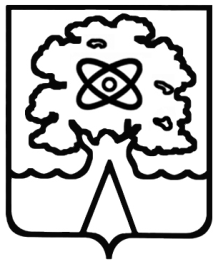 Администрация города Дубны Московской областиУправление народного образованияМуниципальное бюджетное общеобразовательное учреждение «Средняя общеобразовательная школа №5 г.  Дубны Московской области» («Школа №5») Наименование разделов и темКол-вочасов 1.Учимся наблюдать и копим впечатления23 час.2. Постигаем секреты сравнения18 час3. Пытаемся понять, почему люди фантазируют15 час.4.Учимся любить.11 час.5.Набираемся житейской мудрости11 час.6. Продолжаем разгадывать секреты смешного      13 час7. Как рождается герой20 час.8. Сравниваем прошлое и настоящее25 час.Итого:136 час.№урока Наименование разделов и темКол-вочасов ПланФактОбщее количество часовОбщее количество часов136 час.Учимся наблюдать и копим впечатления                                   23Учимся наблюдать и копим впечатления                                   23Учимся наблюдать и копим впечатления                                   23Учимся наблюдать и копим впечатления                                   23Учимся наблюдать и копим впечатления                                   231С. Козлов «Июль». Приём олицетворения.102.092Юрий Коваль. «Берёзовый пирожок».103.093В.Маяковский. «Тучкины штучки». Работа над  приемом  сравнения. 104.094С.Козлов. «Мимо белого яблока луны…».  Работа над приемом олицетворения.105.095С. Есенин. «Нивы сжаты, рощи голы…».  Работа над приемами сравнения,  олицетворения.109.096 Сравнение. А. Пушкин. «Вот север, тучи нагоняя…».    Тестовая работа.110.097 А. Пушкин. «Опрятней модного паркета…» Сравнение. Контраст.111.098В. Шефнер. "Середина марта", хокку Дзёсо, Басё. Олицетворение.                                                                                                         112.099Н. Матвеева. "Гуси на снегу", хокку ЁсаБусона. Контраст.116.0910Э. Мошковская "Где тихий, тихий пруд...".Звукопись.117.0911С. Козлов «Сентябрь»», «Как оттенить тишину». Сравнение, контраст.118.0912И. Бунин «Листопад».  Олицетворение, сравнение, контраст.         119.0913Записная книжка Кости Погодина.123.0914Записная книжка Кости Погодина. Подготовка к использованию приемов олицетворения , сравнения в сочинении.         124.0915Подготовка к использованию приемов олицетворения , сравнения в сочинении.125.0916Заседание клуба. «Учимся переживать красоту вместе.  А.Пушкин «Зимнее утро».         126.0917В.Берестов «Большой мороз».130.0918В.Берестов   «Плащ».101.1019С.Козлов «Разрешите с вами посумерничать».102.1020С.Козлов «Разрешите с вами посумерничать». Инсценировка103.1021Ю. Коваль «Вода с закрытыми глазами».Самостоятельная работа по приему «олицетворение».107.1022Ю.Коваль «Вода с закрытыми глазами»108.1023Поход в « Музейный дом».Хокку Ранран.109.10Постигаем секреты сравнения                                                         18Постигаем секреты сравнения                                                         18Постигаем секреты сравнения                                                         18Постигаем секреты сравнения                                                         18Постигаем секреты сравнения                                                         1824Ска  Сказка  «Откуда пошли болезни и лекарства».110.1025Сказка  «Откуда пошли болезни и лекарства».  Растения- лекарства.114.1026Сравнительный анализ сказок «Гиена и черепаха» и «Нарядный бурундук».115.1027Самые древние сказочные истории.116.1028Бирманская сказка «Отчего цикада потеряла свои рожки».117.1029Венгерская сказка «Два жадных медвежонка».121.1030Корейская сказка «Как барсук и куница судились».122.1031Индийская сказка «О собаке, кошке, обезьяне».123.1032Бродячие сказочные истории в сказках о животных. Бродячие волшебные истории         124.1033Индийская сказка «Золотая рыбка». Чем похожи бродячие сказочные истории?.105.1134Кубинская сказка «Черепаха, кролик и удав-маха»106.1135Кубинская сказка «Черепаха, кролик и удав-маха». Характеристика героев.107.1136Д. Дмитриев «Встреча». Работа с хрестоматией.111.1137Индийская сказка «Хитрый шакал».         112.1138Сборник «Сказки народов мира».113.1139Бурятская сказка «Снег и заяц». Хакасская сказка  « Как птицы царя выбирают».114.1140Шведская сказка «По заслугам расчет».118.1141Обобщение по теме:«Постигаем секреты сравнения»119.11Пытаемся  понять, почему люди фантазируют                           15Пытаемся  понять, почему люди фантазируют                           15Пытаемся  понять, почему люди фантазируют                           15Пытаемся  понять, почему люди фантазируют                           15Пытаемся  понять, почему люди фантазируют                           1542Фантазия.Н. Матвеева «Картофельные олени».120.1143М. Яснов «Мы и птицы».  Э Мошковская «Мотылек».121.1144С.Черный «Дневник Фокса Микки». Отрывок «О Зине, о еде, о корове».125.1145С.Черный «Дневник Фокса Микки». Отрывок «Осенний кавардак».126.1146С.Черный «Дневник Фокса Микки». Отрывок «Я один».127.1147Заседание клуба «Почему люди фантазируют».Т. Пономарева  «Автобус».128.1148С. Козлов «Звуки и голоса».102.1249Т. Пономарева «В шкафу». 
Э. Мошковская «Вода в колодце».Поход в Музейный дом.103.1250Герой-выдумщик. Б. Житков «Как я ловил человечков».104.1251Изобретательность главного героя. Б. Житков «Как я ловил человечков».105.1252О. Кургузов «Мальчик-папа».109.1253Т.Собакин «Игра в птиц».110.1254К. Бальмонт «Гномы». Поход в Музейный дом.111.1255Иллюстрация Василия Кандинского «Двое на лошади».112.1256Обобщение по теме: «Пытаемся понять, почему люди фантазируют».116.12Учимся любить                                                                                  11Учимся любить                                                                                  11Учимся любить                                                                                  11Учимся любить                                                                                  11Учимся любить                                                                                  1157Т. Пономарева «Прогноз погоды», «Лето в чайнике». Поход в Музейный дом.117.1258Маша Вайсман «Лучший друг медуз».118.1259Э. Мошковская   «Когда я уезжаю». В. Драгунский «Кот в сапогах».119.1260А. Куприн «Слон».123.1261А. Куприн «Слон». Работа с толковым словарем.124.1262А. Куприн «Слон». Анализ поступка.125.1263К. Паустовский «Заячьи лапы». 126.1264К. Паустовский «Заячьи лапы». Анализ внутреннего мира героев.109.0165С. Козлов «Если меня совсем нет». Иллюстрация  Огюста Ренуара «Портрет Жанны Самари».113.0166Тим Собакин «Самая большая драгоценность».114.0167Обобщение по теме: «Учимся любить».Заседания для членов клуба.115.01Набираемся житейской мудрости                                                   11Набираемся житейской мудрости                                                   11Набираемся житейской мудрости                                                   11Набираемся житейской мудрости                                                   11Набираемся житейской мудрости                                                   1168Жанр басни. Эзоп «Рыбак и рыбешка», «Соловей и ястреб».116.0169Двучленная структура басни. Эзоп «Отец и сыновья», «Быки и лев».120.0170Лента времени литературных произведений.121.0171Ж. Лафонтен «Волк и журавль», «Ворона в павлиньих перьях».122.0172Самостоятельная жизнь басенной морали: сходство с пословицей. Эзоп «Ворона и Лисица».  123.0173Эзоп «Лисица и виноград». И. Крылов «Лисица и виноград». Иллюстрация В. Серова.127.0174И. Крылов «Квартет». Иллюстрация В. Серова.128.0175И. Крылов «Лебедь, Щука и Рак».129.0176И. Крылов «Волк и журавль»130.0177Индийская сказка «О радже и птичке».103.0278Обобщение по теме: «Набираемся житейской мудрости».104.02Продолжаем разгадывать секреты смешного                              13Продолжаем разгадывать секреты смешного                              13Продолжаем разгадывать секреты смешного                              13Продолжаем разгадывать секреты смешного                              13Продолжаем разгадывать секреты смешного                              1379Л. Каминский. Сочинение. «Как я помогаю…».105.0280И. Пивоварова «Сочинение». Отрывок из книги «О чем думает моя голова».106.0281М. Бородицкая «На контрольной».110.0282Л. Яковлев «Для Лены». М. Яснов «Подходящий угол».111.0283Н. Тэффи «Преступник».112.0284Н. Тэффи «Преступник». Анализ поведения и характеристика героя.113.0285Н.Носов «Мишкина каша». Анализ поведения и характеристика героев.117.0286К. Чуковский «От двух до пяти».118.0287Г. Остер «Вредные советы».Т. Пономарева «Помощь».119.0288В. Драгунский «Ровно 25 кило». Приемы смешного: путаница, преувеличение.120.0289В. Драгунский «Ровно 25 кило». Анализ поведения и характер героев.124.0290М.Вайсман «Приставочка моя любименькая».125.0291Обобщение по теме: «Продолжаем разгадывать секреты смешного».126.02Как рождается герой                                                                          20Как рождается герой                                                                          20Как рождается герой                                                                          20Как рождается герой                                                                          20Как рождается герой                                                                          2092Что характерно для сказочного героя. Б. Заходер «История гусеницы».127.0293Б. Заходер «История гусеницы». Ю. Мориц «Жора Кошкин».102.0394Б. Заходер «История гусеницы». 
Л. Яхнин «Лесные жуки».103.0395Б. Заходер «История гусеницы». Составление  плана.104.0396Б. Заходер «История гусеницы». Пересказ  текста по плану.105.0397С.Махотин «Самый маленький».109.0398Л. Муур «Крошка Енот».110.0399М. Яснов «Гусеница – бабочке».Иллюстрация Станислава Жуковского «Плотина».111.03100Н. Гарин-Михайловский «Детство Темы». Описание пейзажа.112.03101Н. Гарин-Михайловский «Детство Темы». Портрет героя.116.03102Н. Гарин-Михайловский «Детство Темы». Внутренний мир героя.117.03103Н. Гарин-Михайловский «Детство Темы». Высказывание, оценочное суждение.118.03104Л. Пантелеев «Честное слово».Тема, главная мысль, события.119.03105Л. Пантелеев «Честное слово». Анализ слов автора.130.03106Л. Пантелеев «Честное слово».Иллюстрация О.Ренуара «Девочка с лейкой».131.03107Н. Некрасов «На Волге».101.04108Н. Некрасов «На Волге». Иллюстрация А. Мещерского «У лесного озера».102.04109А.Пушкин «Сказка о царе Салтане».106.04110 А.Пушкин «Сказка о царе Салтане». Работа с иллюстрацией.107.04111Обобщение по теме: «Как рождается герой».108.04Сравниваем прошлое и настоящее                                                25Сравниваем прошлое и настоящее                                                25Сравниваем прошлое и настоящее                                                25Сравниваем прошлое и настоящее                                                25Сравниваем прошлое и настоящее                                                25112Поход в Музейный дом. Иллюстрация Бориса Кустодиева «Масленица».109.04113Ю. Коваль «Под соснами».113.04114К. Паустовский «Растрепанный воробей».114.04115К. Паустовский «Растрепанный воробей».  Внешний облик героев.115.04116К. Паустовский «Растрепанный воробей». Составление плана.116.04117К. Паустовский «Растрепанный воробей».Главное чудо в рассказе.120.04118Иллюстрации В. Боровиковского, З.Серебряковой. Внутренний мир героя.121.04119А. Пушкин «Цветок».122.04120А. Гайдар «Чук и Гек» (отрывок «Телеграмма»)123.04121А. Гайдар «Чук и Гек» (отрывок «Телеграмма»). Характер героев.127.04122А. Гайдар «Чук и Гек» (отрывок «Дорога к отцу»).128.04123А. Гайдар «Чук и Гек» (отрывок «Вот и приехали»).129.04124А. Гайдар «Чук и Гек» (отрывок «Одни в лесной сторожке»).130.04125А. Гайдар «Чук и Гек» (отрывок «Одни в лесной сторожке»).  Внутренний мир героев.104.05126А. Гайдар «Чук и Гек» (отрывок «Вот оно – счастье!».105.05127А. Гайдар «Чук и Гек». Главные ценности в жизни людей.106.05128А.Гайдар «Чук и Гек».  Иллюстрация  К. Юона «Весенний солнечный день».107.05129К.Паустовский «Стальное колечко». Деление текста на части.111.05130К.Паустовский «Стальное колечко». Внутренний  мир героев.112.05131К.Паустовский «Стальное колечко». Главное «чудо» в рассказе.113.05132Обобщение по теме: «Сравниваем прошлое и настоящее» .114.05133Внеклассное чтение. «Моя любимая книга».118.05134Внеклассное чтение. «Моя любимая книга»119.05135 Итоговое заседание клуба «Ключ и заря».120.05136 Итоговый урок.121.05-28.05